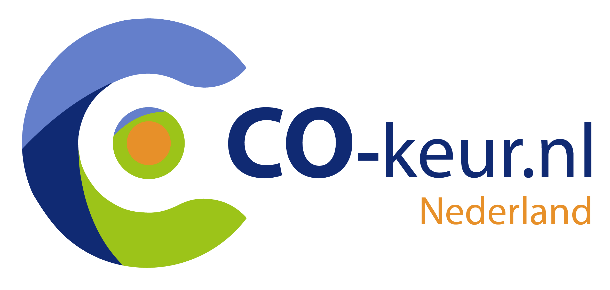 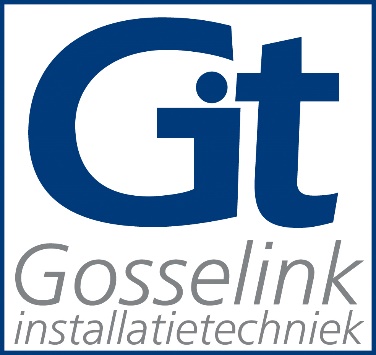 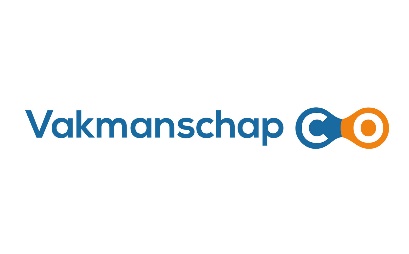 Datum: juli 2023 Geachte heer/mevrouw,	  	Om uw ketel betrouwbaar, milieuvriendelijk en energiezuinig te houden heeft het onderhoud nodig. Wij zijn een gespecialiseerd onderhouds- en servicebedrijf waar u een jaarlijks onderhoudscontract kan afsluiten. Per 1 april 2023 is de CO-certificering verplicht. Dit houdt in dat alle cv-monteurs en gas-technische installatiebedrijven wettelijk verplicht zijn om aan nieuwe kwaliteitseisen te voldoen als zij aan gastoestellen willen werken. Monteurs moeten een Bewijs van Vakmanschap CO hebben en het installatiebedrijf moet over een CO-certificering beschikken. Wij voldoen aan alle verplichtingen om aan uw ketel te mogen werken.Inhoud jaarlijks onderhoudscontract:Na een afspraak gemaakt te hebben wordt het toestel gecontroleerd, gereinigd en afgesteld. Indien nodig worden, na overleg met u, onderdelen vervangen. Wij zijn verplicht de meetgegevens terplekke in een data-base te verwerken, dit kost extra tijd. De kosten voor de afmelding en de kosten voor de jaarlijkse certificering berekenen wij slechts gedeeltelijk aan u door. De jaarlijkse onderhoudsbeurt bedraagt € 130,- inclusief btw per ketel (voor postcodegebied 3900-4199). Uw toestel wordt een heel jaar storingsvrij gehouden. U betaalt geen voorrijdkosten of arbeidsloon, slechts de vervangen onderdelen. Dit geldt alleen bij een jaarlijkse terugkerende controle. Met het afsluiten van een jaarlijks onderhoudscontract wordt u in ons klantenbestand opgenomen, wij maken met u een afspraak (telefonisch of per app) wanneer de ketel aan de onderhoudsbeurt toe is. Voordat wij met u een onderhoudscontract afsluiten voeren wij eerst een eenmalig onderhoud (nulmeting) uit op basis van nacalculatie. Indien u slechts eenmalig gebruik wilt maken van onze service is ons uurtarief 85,- incl. btw met voorrijdkosten 50,- incl. btw. Gelegen in een werkgebied <25 km vanaf Rhenen.Behalve dat onderdelen niet in onze prijs zijn opgenomen geldt dat o.a. ook voor de volgende werkzaamheden (hier worden service kosten voor in rekening gebracht). Uitgebreide informatie hierover kunt u vinden onder de Algemene Voorwaarden op onze website. Reparaties aan leidingnet en radiatorenStekker in stopcontact stekenCv water bijvullenResetten cv ketelReparatie of inregelen van de klok/kamer thermostaat.Wij houden ons het recht voor bepaalde merken en/of types te weigeren in verband met eventueel aanwezig asbest, ouderdom cv ketel of zaken van technische aard, welke een optimale service in de weg staan. Wij vertrouwen u hiermede een passende aanbieding te hebben gedaan. Mocht u gebruik willen maken van onze diensten dan kan u het bijgesloten formulier invullen en aan ons retourneren.Vriendelijke groet,Gosselink InstallatietechniekAanmeldformulier onderhoud:NaamAdresPostcode/woonplaatsTelefoonnummerEmailMerk/model cv ketelBouwjaar cv ketelLaatste onderhoudsbeurt (indien van toepassing)Voorkeur dagIk reken contant af met de monteur.HandtekeningDatum